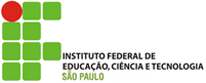 IFSP – CAMPUS PIRACICABACOORD. DE MANUT., ALMOX. E PATRIMÔNIO - capRua Diácono Jair de Oliveira, 1005 – fone 3412-2710  Bairro Santa Rosa – Piracicaba/SP CEP13.414-155patrimonio.prc@gmail.com IFSP – CAMPUS PIRACICABACOORD. DE MANUT., ALMOX. E PATRIMÔNIO - capRua Diácono Jair de Oliveira, 1005 – fone 3412-2710  Bairro Santa Rosa – Piracicaba/SP CEP13.414-155patrimonio.prc@gmail.com IFSP – CAMPUS PIRACICABACOORD. DE MANUT., ALMOX. E PATRIMÔNIO - capRua Diácono Jair de Oliveira, 1005 – fone 3412-2710  Bairro Santa Rosa – Piracicaba/SP CEP13.414-155patrimonio.prc@gmail.com IFSP – CAMPUS PIRACICABACOORD. DE MANUT., ALMOX. E PATRIMÔNIO - capRua Diácono Jair de Oliveira, 1005 – fone 3412-2710  Bairro Santa Rosa – Piracicaba/SP CEP13.414-155patrimonio.prc@gmail.com IFSP – CAMPUS PIRACICABACOORD. DE MANUT., ALMOX. E PATRIMÔNIO - capRua Diácono Jair de Oliveira, 1005 – fone 3412-2710  Bairro Santa Rosa – Piracicaba/SP CEP13.414-155patrimonio.prc@gmail.com IFSP – CAMPUS PIRACICABACOORD. DE MANUT., ALMOX. E PATRIMÔNIO - capRua Diácono Jair de Oliveira, 1005 – fone 3412-2710  Bairro Santa Rosa – Piracicaba/SP CEP13.414-155patrimonio.prc@gmail.com TERMO DE MOVIMENTAÇÃO EXTERNA / INTERNATERMO DE MOVIMENTAÇÃO EXTERNA / INTERNATERMO DE MOVIMENTAÇÃO EXTERNA / INTERNATERMO DE MOVIMENTAÇÃO EXTERNA / INTERNATERMO DE MOVIMENTAÇÃO EXTERNA / INTERNATERMO DE MOVIMENTAÇÃO EXTERNA / INTERNAJUSTIFICATIVA –JUSTIFICATIVA –JUSTIFICATIVA –JUSTIFICATIVA –JUSTIFICATIVA –JUSTIFICATIVA –JUSTIFICATIVA –JUSTIFICATIVA –JUSTIFICATIVA –IDENTIFICAÇÃO DO BEM A SER MOVIMENTADOIDENTIFICAÇÃO DO BEM A SER MOVIMENTADOIDENTIFICAÇÃO DO BEM A SER MOVIMENTADOIDENTIFICAÇÃO DO BEM A SER MOVIMENTADOIDENTIFICAÇÃO DO BEM A SER MOVIMENTADOIDENTIFICAÇÃO DO BEM A SER MOVIMENTADOIDENTIFICAÇÃO DO BEM A SER MOVIMENTADOIDENTIFICAÇÃO DO BEM A SER MOVIMENTADOIDENTIFICAÇÃO DO BEM A SER MOVIMENTADOITEMPATRIMÔNIOPATRIMÔNIODESCRIÇÃO RESUMIDA DO BEMDESCRIÇÃO RESUMIDA DO BEMDESCRIÇÃO RESUMIDA DO BEMDESCRIÇÃO RESUMIDA DO BEMSERIALOBSERVAÇÕES –OBSERVAÇÕES –OBSERVAÇÕES –OBSERVAÇÕES –OBSERVAÇÕES –OBSERVAÇÕES –OBSERVAÇÕES –OBSERVAÇÕES –CAMPUS ORIGEMCAMPUS ORIGEMCAMPUS ORIGEMCAMPUS ORIGEMPRÉDIO/SALA/ANDARPRÉDIO/SALA/ANDARPRÉDIO/SALA/ANDARPRÉDIO/SALA/ANDARRESPONSAVEL PATRIMONIALRESPONSAVEL PATRIMONIALRESPONSAVEL PATRIMONIALRESPONSAVEL PATRIMONIALCARGOCARGOCARGOCÓD. SIAPE/ PRONTUARIOCAMPUS DESTINO / EMPRESACAMPUS DESTINO / EMPRESACAMPUS DESTINO / EMPRESACAMPUS DESTINO / EMPRESAPRÉDIO/SALA/ANDAR / ENDEREÇO COMPLETOPRÉDIO/SALA/ANDAR / ENDEREÇO COMPLETOPRÉDIO/SALA/ANDAR / ENDEREÇO COMPLETOPRÉDIO/SALA/ANDAR / ENDEREÇO COMPLETORESPONSAVEL PATRIMONIAL / TRANSPORTERESPONSAVEL PATRIMONIAL / TRANSPORTERESPONSAVEL PATRIMONIAL / TRANSPORTERESPONSAVEL PATRIMONIAL / TRANSPORTECARGOCARGOCÓD. SIAPE/ PRONTUARIO / DOC IDENT.CÓD. SIAPE/ PRONTUARIO / DOC IDENT.FINALIDADE DA MOVIMENTAÇÃO(  ) Manutenção                   (  ) Mudança de área               (   ) Uso externo em atividades(  ) Empréstimo de material     (  ) Transferencia de responsabilidadeFINALIDADE DA MOVIMENTAÇÃO(  ) Manutenção                   (  ) Mudança de área               (   ) Uso externo em atividades(  ) Empréstimo de material     (  ) Transferencia de responsabilidadeFINALIDADE DA MOVIMENTAÇÃO(  ) Manutenção                   (  ) Mudança de área               (   ) Uso externo em atividades(  ) Empréstimo de material     (  ) Transferencia de responsabilidadeFINALIDADE DA MOVIMENTAÇÃO(  ) Manutenção                   (  ) Mudança de área               (   ) Uso externo em atividades(  ) Empréstimo de material     (  ) Transferencia de responsabilidadeFINALIDADE DA MOVIMENTAÇÃO(  ) Manutenção                   (  ) Mudança de área               (   ) Uso externo em atividades(  ) Empréstimo de material     (  ) Transferencia de responsabilidadeFINALIDADE DA MOVIMENTAÇÃO(  ) Manutenção                   (  ) Mudança de área               (   ) Uso externo em atividades(  ) Empréstimo de material     (  ) Transferencia de responsabilidadeFINALIDADE DA MOVIMENTAÇÃO(  ) Manutenção                   (  ) Mudança de área               (   ) Uso externo em atividades(  ) Empréstimo de material     (  ) Transferencia de responsabilidadeFINALIDADE DA MOVIMENTAÇÃO(  ) Manutenção                   (  ) Mudança de área               (   ) Uso externo em atividades(  ) Empréstimo de material     (  ) Transferencia de responsabilidadeASSINATURA RESPONSÁVEL - ORIGEMASSINATURA RESPONSÁVEL - ORIGEMASSINATURA RESPONSÁVEL - ORIGEMASSINATURA RESPONSÁVEL - ORIGEMASSINATURA RESPONSÁVEL - ORIGEMASSINATURA RESPONSÁVEL  - DESTINOASSINATURA RESPONSÁVEL  - DESTINOASSINATURA RESPONSÁVEL  - DESTINOAUTORIZAÇÃO COORD. PATRIMONIOAUTORIZAÇÃO COORD. PATRIMONIOAUTORIZAÇÃO COORD. PATRIMONIOAUTORIZAÇÃO COORD. PATRIMONIOAUTORIZAÇÃO COORD. PATRIMONIODATA   ____/____/____DATA   ____/____/____DATA   ____/____/____